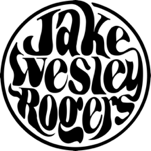 RISING POP ARTIST JAKE WESLEY ROGERS RELEASES HOPEFUL NEW SINGLE “WINDOW”LISTEN HERE | WATCH HERECURRENTLY ON TOUR SUPPORTING KESHA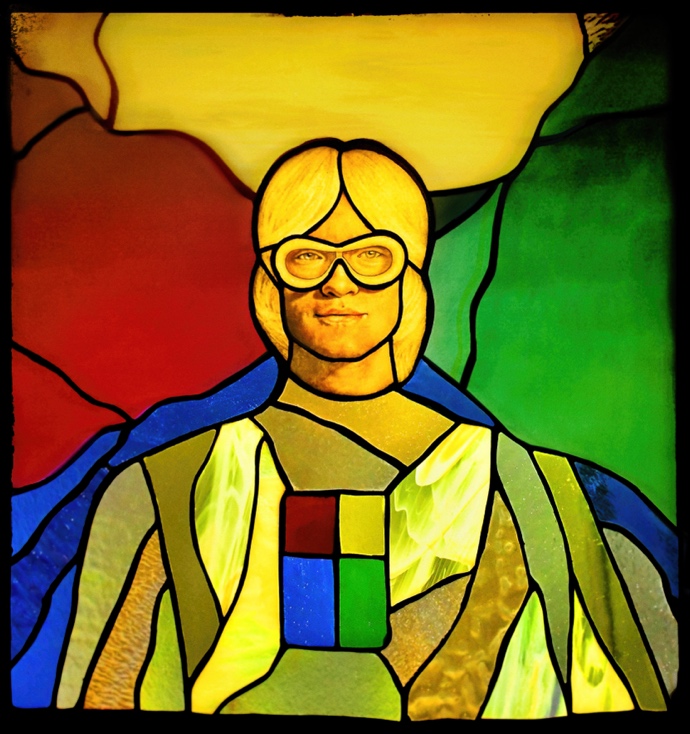 Created by Kelsie McNair and Suzanne HeadPhotographed by Shervin LainezDownload hi-res artwork HEREOctober 20, 2023 (Los Angeles, CA) – Today, breakout pop sensation Jake Wesley Rogers returns with the inspiring new single “Window.” It’s a stirring message of hope and healing, delivered in Rogers’ soulful lilt. Listen HERE via Warner Records and watch the accompanying video, co-directed by Jake, HERE.“In my life, I’ve had many moments where I’ve felt like there were walls all around me and I didn’t have any way out,” Rogers explains. “I wrote this song about the little signs of hope in those darkest moments — the ‘windows’ that have helped me to see outside of my circumstance without escaping it. This song is for anyone who needs no fixing, just a promise that somehow, someway, it will all be okay.” Earlier this week, Rogers took the stage in Dallas for the first night of The Only Love Tour, supporting Kesha. See all dates below and purchase tickets HERE.“Window” is the first new single from Rogers since the arrival of his Love EP in 2022, which included standout tracks such as “Lavender Forever,” “Hindsight,” and “Dark Bird.” First discovered by Justin Tranter in 2020, his rise to stardom began the following year when Apple Music’s Zane Lowe debuted “Middle of Love” and called Rogers “wildly talented.” That opinion was shared by a wide array of tastemakers including People, Billboard, Rolling Stone, American Songwriter, PAPER, and Vogue. He then made a whole new army of fans with the release of his 2021 Pluto EP, a run of North American tour dates supporting Panic! At The Disco, and unforgettable performances on Good Morning America, The Late Late Show With James Corden, The Ellen DeGeneres Show, and Late Night With Seth Meyers. Now, with “Window,” Rogers takes his artistry to the new level, creating unforgettable music that enlivens and inspires.Upcoming Jake Wesley Rogers Tour Dates:Oct 20, 2023 – Orlando, FLOct 21, 2023 – Atlanta, GAOct 23, 2023 – Nashville, TNOct 24, 2023 – Nashville, TNOct 26, 2023 – Newport, KYOct 28, 2023 – Ledyard, CTOct 29, 2023 – Washington, D.C.Oct 31, 2023 – Philadelphia, PANov 1, 2023 – Boston, MANov 3, 2023 – New York, NYNov 4, 2023 – New York, NYNov 6, 2023 – Toronto, ONNov 9, 2023 – Chicago, ILNov 11, 2023 – Milwaukee, WINov 12, 2023 – Prior Lake, MNNov 14, 2023 – Denver, CONov 17, 2023 – Oakland, CANov 18, 2023 – Los Angeles, CANov 20, 2023 – Anaheim, CA###Follow Jake Wesley Rogers:Official Site | TikTok | Instagram | Twitter | Facebook | YouTube | Press MaterialsFor further information, please contact:Darren Baber | Warner Records |Darren.Baber@warnerrecords.com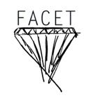 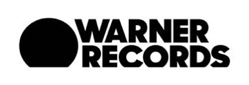 